Musterhausen, 23.06.2022Bundeshandelsakademie Treibach-AlthofenHerrn Dir. Mag. Hannes ScherzerFriesacher Straße 49330 AlthofenAnsuchen um Freistellung vom UnterrichtSehr geehrter Herr Direktor Scherzer!Ich, Max Mustermann, besuche derzeit die 1a-Klasse der HAK Althofen. Im Sommer 2022 werde ich mein Praktikum bei der Firma Mustermeister absolvieren.Das Unternehmen hat mich gebeten bereits am 04. Juli 2022 mein Praktikum zu beginnen. Ich ersuche um Unterrichtsfreistellung vom 04.07.2022 – 08.07.2022.Mit der Bitte um positives Erledigen meines Ansuchens verbleibe ichmit freundlichen GrüßenMax MustermannArbeitsvertrag in KopieMax MustermannMusterstraße 11111 MusterhausenTel.: 0664/123456E-Mail: max.mustermann@muster.at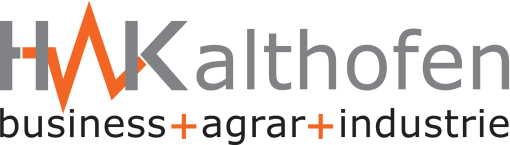 